Ваше тело просит водыЗадумывались ли вы над тем, почему сейчас так много говорят о том, что надо пить воду? И, как правило, этот призыв идет не от медиков, а от специалистов нетрадиционной медицины и сторонников ЗОЖ (здорового образа жизни).Один из первых, кто начал проводить научные испытания и лечить водой, был доктор из Ирана - Фирейдон Батмангхелидж. А подтолкнула его к этому сама жизнь. Когда в 1992 году началась иранская революция, доктор за свои идеи общественного развития был помещен в тюрьму. Но как врач он должен был помогать больным. Однажды его привели к молодому мужчине, он очень страдал от болей в желудке и корчился на полу. На вопросы он отвечал, что у него давно язвенная болезнь.  Лекарств у доктора не было, и он интуитивно подал ему стакан с водой. Почти сразу боль прекратилась. Этот случай натолкнул иранского врача заняться изучением лечебных качеств воды.После выхода из заключения, он перебрался в США, дабы продолжить научную деятельность. В итоге появились статьи и книги, доктор провел сотни лекций и докладов на тему пользы воды.Но большинство его призывов к медицинскому сообществу осталось без ответа, ни Национальный институт здоровья США, ни Американская медицинская ассоциация не захотели начать исследования лечебных свойств простой воды.Поэтому доктор Батмангхелидж начал издавать свои книги в целях пропаганды новых знаний.Благодаря своим произведениям: «Ваше тело просит воды», «Вы не больны, у вас жажда» и другим, автор научно доказывает, что постоянная нехватка воды в теле становится причиной многих недомоганий. А мы в большинстве случаев привыкли рассматривать сигналы, посылаемые организмом, как симптомы болезней и сразу принимаем химические препараты. И наша медицина лечит симптомы, да к тому же неправильно.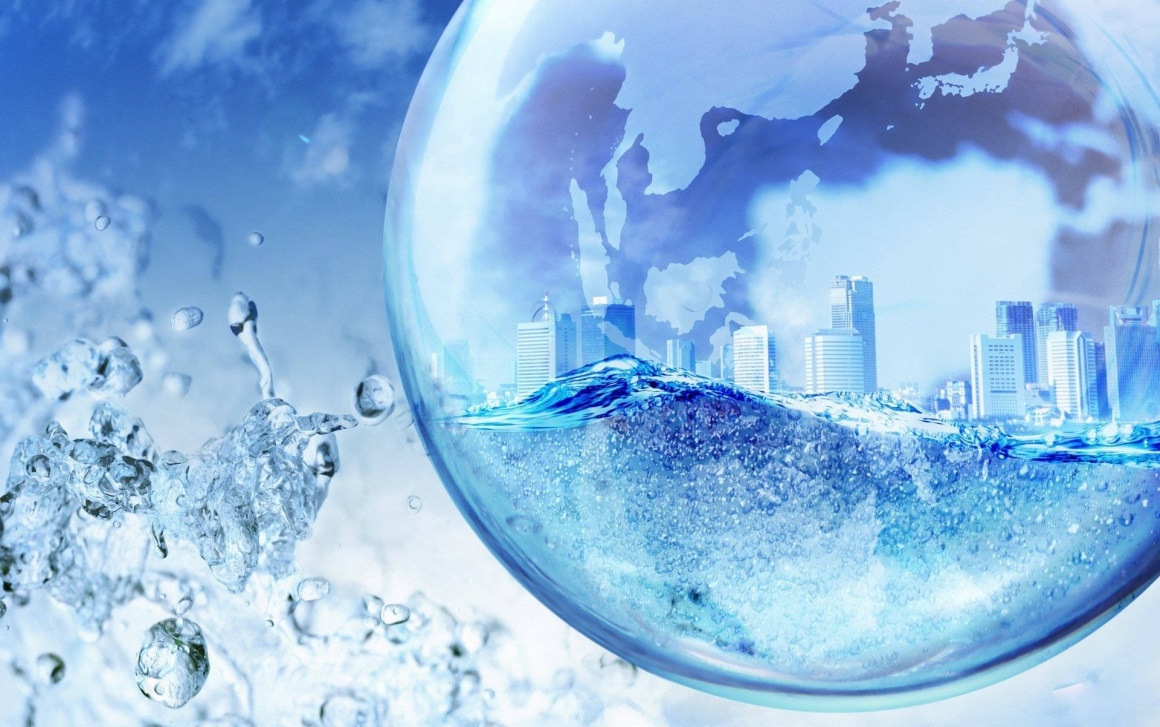 Студенты медицинских институтов не изучают роль воды в организме. Научные учреждения озабочены получением финансирования, и чаще всего исследования проплачивают крупные фармацевтические компании.Привычным становится то, что огромные суммы, собираемые в виде налогов, тратятся на здравоохранение. Однако здоровых людей не становится больше. Впрочем, правительство и фармацевтические корпорации не заинтересованы в активных действиях населения по уменьшению своих затрат на посещение аптек и больниц.Ну что ж, люди должны сами позаботиться о себе и осознать, что кроется за их физическими недомоганиями.На ранней стадии развития болезни, можно все исправить, просто увеличив потребление воды.Нужно менять парадигмуПарадигма – это основные понятия, фундамент, на котором строится все дальнейшее знание. Любая смена парадигм происходит болезненно. Например, можно вспомнить, что когда-то люди представляли, что Земля плоская и покоится на трех китах. Потребовались столетия, чтобы обычным стало понимание, что Земля имеет форму шара.Новое мышление строится на том, что вода не только растворяет полезные вещества и переносит их к месту назначения, а она сама является главным игроком во всех процессах, её роль очень важна и её количество влияет на активность доставляемых веществ.Итак, функционирование человеческого тела напрямую зависит от грамотного расходования и постоянного водного движения в межклеточном пространстве. Отсутствие дефицита её в организме служит залогом хорошего самочувствия.Что происходит при дефиците воды?Организм человека в процессе эволюции выработал алгоритмы перераспределения воды, позволяющие в стрессовых ситуациях доставлять её в самые важные органы. Например, мозг, вес которого составляет 1/50 от всей массы человека, требует всех больше воды.Если тело начинает испытывать жажду, некоторые вещества активизируются для сигнализирования о наступающей нехватке воды. Болевые сигналы мы и врачи принимаем за симптомы болезней.Вот основные функции воды в теле человека:движение воды генерирует внутреннюю энергию;вода обеспечивает процесс гидролиза в обмене веществ, при этом сложные распадаются на простые компоненты;вода является одним из связующих элементов в клеточном строительстве;передает информацию от мозга к нервным окончаниям;активнее работают белки и энзимы, когда вода в достатке.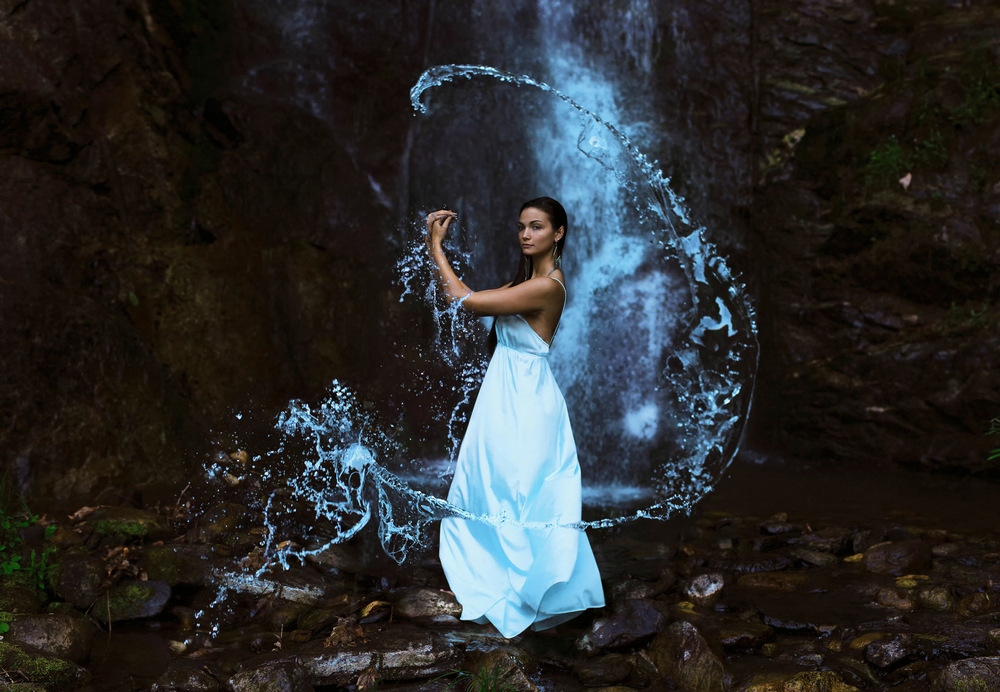 Обезвоживание проявляет себя различными симптомами, которые мы привыкли обозначать как:− астма;− боли при диспепсии (язва двенадцатиперстной кишки, гастрит);− аллергические реакции;− высокое давление;− колиты, запоры;− ревматоидный артрит;− головные боли и другие заболевания.Неинфекционные, повторяющиеся или хронические боли следует рассматривать как признаки обезвоживания.Новое мышление требует в первую очередь обеспечить организм водой в достаточном количестве, примерно, 2-2,5 литра в сутки. Следует быть внимательным к своему самочувствию, ведь, если вы не привыкли пить воду, то надо начинать постепенно.В заключение хочется привести цитату из книги: «Я лечил одной лишь водой 3000 человек, страдающих диспепсией. Все они положительно реагировали на увеличение количества потребляемой воды, в результате чего болезненные ощущения и связанные с ними проблемы исчезли. На определенной стадии обезвоживания, когда организм отчаянно нуждается в воде, ничто не в состоянии её заменить».